QUYẾT ĐỊNH        Về việc tặng giấy khen của Công đoàn Trường Đại học Kinh tế Quốc dânBAN THƯỜNG VỤ CÔNG ĐOÀN TRƯỜNG ĐẠI HỌC KINH TẾ QUỐC DÂNCăn cứ Luật Thi đua, Khen thưởng và các văn bản hướng dẫn thi hành;Căn cứ Quyết định số 1689/QĐ-TLĐ ngày 12/11/2019 của Đoàn Chủ tịch Tổng liên đoàn Lao động Việt Nam về việc ban hành quy chế khen thưởng của tổ chức công đoàn;Căn cứ Hướng dẫn số 325/QĐ-CĐN ngày 04/12/2018 của Ban thường vụ Công đoàn Giáo dục Việt Nam về việc ban hành Quy chế thi đua, khen thưởng trong hệ thống Công đoàn Giáo dục Việt Nam;Căn cứ quy chế “Chi tiêu nội bộ” của Công đoàn Trường;Xét đề nghị của Công đoàn bộ phận cho các tập thể, cá nhân, Ban Thường vụ và Ban Tổ chức – Thi đua khen thưởng Công đoàn Trường ĐHKTQD,QUYẾT ĐỊNHĐiều 1. Tặng Giấy khen của Ban chấp hành Công đoàn trường cho 44 tập thể, 01 CLB trực thuộc Công đoàn và 200 cá nhân đã có thành tích xuất sắc trong hoạt động Công đoàn năm học 2019-2020 (có danh sách kèm theo).Điều 2. Kinh phí khen thưởng trích từ kinh phí chi hoạt động năm 2020 của Công đoàn trường. Mức chi thưởng cụ thể như sau:- Đối với tập thể: 400.000đ/tập thể- Đối với cá nhân trao quà tặng.Điều 3. Văn phòng, Ban Tài chính, các Ban thuộc Công đoàn trường và các tập thể, cá nhân có tên tại Điều 1 căn cứ Quyết định thi hành ./.DANH SÁCH CÁC TẬP THỂ, CÁ NHÂN ĐƯỢC KHEN THƯỞNG(Kèm theo Quyết định số 15/QĐ-CĐT ngày 10/9/2020 của Ban Thường vụ Công đoàn trường)DANH TẬP THỂDANH SÁCH CÁ NHÂNDanh sách có 200 đoàn viên xuất sắc./CÔNG ĐOÀN GIÁO DỤC VIỆT NAMCỘNG HÒA XÃ HỘI CHỦ NGHĨA VIỆT NAMCÔNG ĐOÀN TRƯỜNG ĐẠI HỌC KINH TẾ QUỐC DÂNĐộc lập – Tự do – Hạnh phúcSố: 15 /QĐ-CĐT        Hà Nội, ngày 10  tháng 9 năm 2020Nơi nhận:. Như Điều 3- Lưu VP .TM. BAN THƯỜNG VỤ  CHỦ TỊCH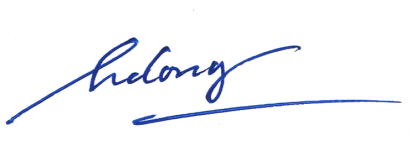 Nguyễn Hữu ĐồngTTĐơn vịĐơn vịXếp loạiC«ng®oµn C«ng®oµn Khoa §¹i häc t¹i chøcXuất sắcC«ng®oµn C«ng®oµn Khoa BÊt ®éng s¶n vµ Kinh tÕ tµi nguyªnXuất sắcC«ng®oµn C«ng®oµn Khoa Ngo¹i ng÷ kinh tÕXuất sắcC«ng®oµn C«ng®oµn Khoa To¸n kinh tÕXuất sắcC«ng®oµn C«ng®oµn Khoa Lý luËn chÝnh trÞXuất sắcC«ng®oµn C«ng®oµn Khoa Kinh tÕ và Qu¶n lý nguån nh©n lùcXuất sắcC«ng®oµn C«ng®oµn Khoa KÕ ho¹ch vµ Ph¸t triÓnXuất sắcC«ng®oµn C«ng®oµn Khoa Thèng KªXuất sắcC«ng®oµn C«ng®oµn Khoa MarketingXuất sắcC«ng®oµn C«ng®oµn Khoa LuËtXuất sắcC«ng®oµn C«ng®oµn Khoa Qu¶n trÞ kinh doanhXuất sắcC«ng®oµn C«ng®oµn Khoa B¶o hiÓmXuất sắcC«ng®oµn C«ng®oµn Bé m«n Gi¸o dôc thÓ chÊtXuất sắcC«ng®oµn C«ng®oµn Khoa M«i trêng BiÕn ®æi khÝ hËu & §« thÞXuất sắcC«ng®oµn C«ng®oµn Phßng Qu¶n trÞ thiÕt bÞXuất sắcC«ng®oµn C«ng®oµn Phßng Tæng hîpXuất sắcC«ng®oµn C«ng®oµn T¹p chÝ Kinh tÕ vµ Ph¸t triÓnXuất sắcC«ng®oµn C«ng®oµn Phßng Tæ chøc C¸n béXuất sắcC«ng®oµn C«ng®oµn V¨n phßng §¶ng - §oµn thÓXuất sắcC«ng®oµn C«ng®oµn Phßng Qu¶n lý §µo t¹oXuất sắcC«ng®oµn C«ng®oµn Phßng TruyÒn th«ngXuất sắcC«ng®oµn C«ng®oµn Phßng Qu¶n lý Khoa häcXuất sắcC«ng®oµn C«ng®oµn Phßng C«ng t¸c chÝnh trÞ &Qu¶n lý sinh viªnXuất sắcC«ng®oµn C«ng®oµn Phßng Tµi chÝnh - KÕ to¸nXuất sắcC«ng®oµn C«ng®oµn Phßng Thanh tra - Ph¸p chÕXuất sắcC«ng®oµn C«ng®oµn Phßng Kh¶o thÝ & §¶m b¶o chÊt lîng gi¸o dôcXuất sắcC«ng®oµn C«ng®oµn Nhµ xuÊt b¶nXuất sắcC«ng®oµn C«ng®oµn Phßng Hîp t¸c quèc tÕXuất sắcC«ng®oµn C«ng®oµn Tr¹m Y tÕXuất sắcC«ng®oµn C«ng®oµn Trung t©m §µo t¹o liªn tôc Xuất sắcC«ng®oµn C«ng®oµn Trung t©m t liÖu Th viÖnXuất sắcC«ng®oµn C«ng®oµn Trung T©m nghiªn cøu Kinh tÕ &Kinh doanhXuất sắcC«ng®oµn C«ng®oµn Trung T©m §µo t¹o tõ xaXuất sắcC«ng®oµn C«ng®oµn Trung T©m DÞch vô hç trî ®µo t¹oXuất sắcC«ng®oµn C«ng®oµn Trung T©m øng dông c«ng nghÖ th«ng tinXuất sắcC«ng®oµn C«ng®oµn ViÖn §µo t¹o Tiªn tiÕn CLC & POHEXuất sắcC«ng®oµn C«ng®oµn ViÖn §µo t¹o Sau §¹i häcXuất sắcC«ng®oµn C«ng®oµn ViÖn C«ng nghÖ th«ng tin & Kinh tÕ sèXuất sắcC«ng®oµn C«ng®oµn ViÖn §µo t¹o quèc tªXuất sắcC«ng®oµn C«ng®oµn ViÖn Ng©n hµng - Tµi chÝnhXuất sắcC«ng®oµn C«ng®oµn ViÖn Ph¸t triÓn bÒn v÷ng Xuất sắcC©u l¹c bé Bãng ®¸Xuất sắcC«ng®oµn C«ng®oµn ViÖn kÕ to¸n – KiÓm to¸nHoµn thµnh C«ng®oµn C«ng®oµn ViÖn Th­¬ng m¹i & KTQTHoµn thµnh C«ng®oµn C«ng®oµn Khoa §Çu t­Hoµn thµnh C«ng®oµn C«ng®oµn Khoa Du lÞch & Kh¸ch s¹nHoµn thµnh C«ng®oµn C«ng®oµn Khoa Kinh tÕ häcHoµn thµnh C«ng®oµn C«ng®oµn ViÖn Qu¶n trÞ Kinh doanhXuất sắcC«ng®oµn C«ng®oµn Khoa khoa häc qu¶n lýXuất sắcTTHọ và tênChức vụ, Đơn vịDanh hiệuNguyễn Hữu Đồng Công đoàn trường Đại học Kinh tế quốc dânXuất sắcLương Thị ThuCông đoàn trường Đại học Kinh tế quốc dânXuất sắcDương Thị Quỳnh MaiCông đoàn trường Đại học Kinh tế quốc dânXuất sắcVũ Văn NgọcBan thanh tra Nhân dân -Trường ĐHKTQDXuất sắcTrần Khánh Hưng Câu lạc bộ  Bóng đá -Trường ĐHKTQDXuất sắcLê Anh Đức Câu lạc bộ  Bóng đá -Trường ĐHKTQDXuất sắcTrần Nam Sơn Câu lạc bộ  Bóng đá -Trường ĐHKTQDXuất sắcNguyễn Chiến Thắng Câu lạc bộ  Bóng đá -Trường ĐHKTQDXuất sắcLương Lê Ngọc Hải Câu lạc bộ  Bóng đá -Trường ĐHKTQDXuất sắcChu Đức Hiền  Câu lạc bộ  Bóng đá -Trường ĐHKTQDXuất sắcMai Thế CườngCâu lạc bộ Tennis -Trường ĐHKTQDXuất sắcBùi Trung Hải Câu lạc bộ Cầu lông, Bóng bàn  -Trường ĐHKTQDXuất sắcVũ Xuân TìnhCông đoàn trường Đại học Kinh tế Quốc dânXuất sắcMai Quốc BảoKhoa Kinh tế & Quản lý nguồn nhân lựcXuất sắcTrần Thị Oanh Khoa Kinh tế & Quản lý nguồn nhân lựcXuất sắcNguyễn Hồ Nam Khoa Kinh tế & Quản lý nguồn nhân lựcXuất sắcĐặng Hồng Sơn Khoa Kinh tế & Quản lý nguồn nhân lựcXuất sắcVũ Mạnh LinhCông đoàn Khoa Kinh tế họcXuất sắcHà Quỳnh HoaCông đoàn Khoa Kinh tế họcXuất sắcNguyễn Kim ÁnhCông đoàn Khoa Kinh tế họcXuất sắcHoàng Thúy NgaCông đoàn Khoa Kinh tế họcXuất sắcĐinh Mai HươngCông đoàn Khoa Kinh tế họcXuất sắcVũ Thị Thanh HuyềnCông đoàn Khoa Kinh tế họcXuất sắcĐỗ Quỳnh AnhCông đoàn Khoa Kinh tế họcXuất sắcNguyễn Ngọc SơnBCH CĐTXuất sắcTrần Thúy HằngCông đoàn Khoa Kế hoạch & Phát triểnXuất sắcNgô Quốc DũngCông đoàn Khoa Kế hoạch & Phát triểnXuất sắcLê Hoàng Minh NguyệtCông đoàn Khoa Thống kêXuất sắcĐặng Thị XuânCông đoàn Khoa Thống kêXuất sắcTrần Thị Kim ThuCông đoàn Khoa Thống kêXuất sắcVũ Thành BaoCông đoàn trường Đại học Kinh tế Quốc dânXuất sắcNguyễn Thị VinhKhoa Bất động sản & Kinh tế tài nguyênXuất sắcTrần Mai HươngKhoa Bất động sản & Kinh tế tài nguyênXuất sắcNguyễn Thành LânKhoa Bất động sản & Kinh tế tài nguyênXuất sắcNguyễn Công ThànhKhoa Môi trường Biến đổi kí hậu & Đô thịXuất sắcVũ Thị Hoài ThuKhoa Môi trường Biến đổi kí hậu & Đô thịXuất sắcNguyễn Thị NhiCông đoàn Khoa Bảo hiểmXuất sắcNguyễn Xuân TiệpCông đoàn Khoa Bảo hiểmXuất sắcTrần Thị Thu HoàiCông đoàn trường Đại học Kinh tế quốc dânXuất sắcNguyễn Hồng SơnCông đoàn Khoa Lý luận chính trịXuất sắcNguyễn Chí ThiệnCông đoàn Khoa Lý luận chính trịXuất sắcNguyễn Văn HậuCông đoàn Khoa Lý luận chính trịXuất sắcNguyễn Diệu LinhCông đoàn Khoa Lý luận chính trịXuất sắcTrần Thị LoanCông đoàn Khoa khoa học quản lýXuất sắcPhùng Minh Thu ThủyCông đoàn Khoa khoa học quản lýXuất sắcNguyễn Thị Phương Thu Công đoàn Khoa Ngoại ngữ kinh tếXuất sắcPhạm Thị Thanh Thùy Công đoàn Khoa Ngoại ngữ kinh tếXuất sắcHà Thị Hương Sơn Công đoàn Khoa Ngoại ngữ kinh tếXuất sắcNguyễn Thị Thúy Hòa Công đoàn Khoa Ngoại ngữ kinh tếXuất sắcTrần Thị Thùy Linh Công đoàn Khoa Ngoại ngữ kinh tếXuất sắcBùi Thị Lê Minh Công đoàn Khoa Ngoại ngữ kinh tếXuất sắcTrịnh Mai Linh Công đoàn Khoa Ngoại ngữ kinh tếXuất sắcNguyễn Thị Thùy Công đoàn Khoa Ngoại ngữ kinh tếXuất sắcNgụy Thùy Trang Công đoàn Khoa Ngoại ngữ kinh tếXuất sắcNguyễn Thị Phương Dung Công đoàn Khoa Đại học tại chứcXuất sắcNguyễn Văn Hoàng Công đoàn Khoa Đại học tại chứcXuất sắcPhan Thị MinhCông đoàn Khoa Toán kinh tếXuất sắcNguyễn Phương LanCông đoàn Khoa Toán kinh tếXuất sắcBùi Quốc HoànCông đoàn Khoa Toán kinh tếXuất sắcHoàng Bích PhươngCông đoàn Khoa Toán kinh tếXuất sắcNguyễn Thị Thùy TrangCông đoàn Khoa Toán kinh tếXuất sắcNguyễn Thị LiênCông đoàn Khoa Toán kinh tếXuất sắcPhạm Thị Hồng ThắmCông đoàn Khoa Toán kinh tếXuất sắcTrương Đình Chiến Công đoàn Khoa MarketingXuất sắcTrần Minh Đạo Công đoàn Khoa MarketingXuất sắcVũ Huy Thông Công đoàn Khoa MarketingXuất sắcTrần Hồng Nhung Công đoàn Khoa MarketingXuất sắcNguyễn Minh Hiền Công đoàn Khoa MarketingXuất sắcPhạm Thị HuyềnCông đoàn trường Đại học Kinh tế Quốc dânXuất sắcNguyễn Ngọc ĐiệpCông đoàn Khoa Quản trị kinh doanhXuất sắcĐặng Thị Kim Thoa Công đoàn Khoa Quản trị kinh doanhXuất sắcNguyễn Thu ThủyCông đoàn Khoa Quản trị kinh doanhXuất sắcTrần Mạnh LinhCông đoàn Khoa Quản trị kinh doanhXuất sắcPhạm Thị Bích NgọcCông đoàn Khoa Quản trị kinh doanhXuất sắcDương Quế MaiCông đoàn Khoa Quản trị kinh doanhXuất sắcĐỗ Thị ĐôngCông đoàn Khoa Quản trị kinh doanhXuất sắcTrần Thị Huyền Trang Công đoàn Khoa Du lịch & Khách sạnXuất sắcNguyễn Thị Phương Thảo Công đoàn Khoa Du lịch & Khách sạnXuất sắcNgô Thị Thu Hương Công đoàn Khoa Du lịch & Khách sạnXuất sắcNguyễn Thị HuếCông đoàn Khoa LuậtXuất sắcNguyễn Hữu MạnhCông đoàn Khoa LuậtXuất sắcNguyễn Thu BaCông đoàn Khoa LuậtXuất sắcLương Thị Thu HàCông đoàn Khoa LuậtXuất sắcLương Tuấn SơnUBKT-CĐ trường Đại học Kinh tế Quốc dânXuất sắcTrần Mạnh Hà Công đoàn Bộ môn giáo dục thể chấtXuất sắcGiang Thị Khánh Vân Công đoàn Bộ môn giáo dục thể chấtXuất sắcPhạm Đức Cường Công đoàn Bộ môn giáo dục thể chấtXuất sắcPhan Anh Tú Công đoàn Văn phòng Đảng - Đoàn thểXuất sắcPhạm Thị Hạnh Công đoàn Tạp chí Kinh tế & Phát triểnXuất sắcĐặng Thị Thúy HàCông đoàn Phòng Tài chính - Kế toánXuất sắcNguyễn Bá NhẫmCông đoàn Phòng Tài chính - Kế toánXuất sắcNguyễn Hồng MạnhCông đoàn Phòng Quản trị thiết bịXuất sắcPhạm Văn ĐạiCông đoàn Phòng Quản trị thiết bịXuất sắcBùi Thị Kim XuânCông đoàn Phòng Quản trị thiết bịXuất sắcNguyễn Anh TúCông đoàn Phòng Quản trị thiết bịXuất sắcHồ Quỳnh AnhCông đoàn trường Đại học Kinh tế quốc dânXuất sắcHà Thị NgàCông đoàn Phòng Tổng hợpXuất sắcTrịnh Viết ứngCông đoàn Phòng Tổng hợpXuất sắcNguyễn Ngọc ChâuCông đoàn Phòng Tổng hợpXuất sắcNguyễn Văn HưởngCông đoàn Phòng Tổng hợpXuất sắcNguyễn Văn TuấnCông đoàn Phòng Tổng hợpXuất sắcNguyễn Hoài ThuCông đoàn Phòng Tổng hợpXuất sắcTrần Trung DũngCông đoàn Phòng Tổng hợpXuất sắcLương Minh Tú Công đoàn Phòng Tổ chức cán bộXuất sắcPhạm Thị Phương ThúyBCH-CĐ trường Đại học Kinh tế quốc dânXuất sắcNguyễn Thị Thu HàCông đoàn Khoa Đầu tưXuất sắcTrạc Kim NgânCông đoàn Khoa Đầu tưXuất sắcLương Hương GiangCông đoàn Khoa Đầu tưXuất sắcNguyễn Hoàng HàBTV_CĐ trường Đại học Kinh tế quốc dânXuất sắcLê Văn DũngCông đoàn Phòng Công tác chính trị & Quản lý sinh viênXuất sắcĐỗ Thanh NhànCông đoàn Phòng Công tác chính trị & Quản lý sinh viênXuất sắcTrịnh Mai VânCông đoàn trường Đại học Kinh tế quốc dânXuất sắcTrương Văn Thanh Công đoàn trường Đại học kinh tế Quốc dânXuất sắcNguyễn Đình Hưng Công đoàn Phòng Quản lý Khoa họcXuất sắcNguyễn Thị LanCông đoàn Trạm Y tếXuất sắcNguyễn Trọng ThanhCông đoàn Phòng Hợp tác quốc tếXuất sắcĐoàn Thị ThêuCông đoàn Phòng Truyền thôngXuất sắcTrương Đình ĐứcPhòng Truyền thôngXuất sắcLê HàPhòng Quản lý Đào tạoXuất sắcNguyễn Quang ĐiềuVăn Phòng Đảng – Đoàn thểXuất sắcĐỗ Văn SangCông đoàn Nhà Xuất bảnXuất sắcLê Đức HoàngBCH-CĐ trường Đại học Kinh tế quốc dânXuất sắcHoàng Thị Lan HươngCông đoàn Viện Ngân hàng - Tài chínhXuất sắcNguyễn Thị Thùy DươngCông đoàn Viện Ngân hàng - Tài chínhXuất sắcĐoàn Phương ThảoCông đoàn Viện Ngân hàng - Tài chínhXuất sắcĐinh Thị Quý PhượngCông đoàn Viện Ngân hàng - Tài chínhXuất sắcPhùng Thanh QuangCông đoàn Viện Ngân hàng - Tài chínhXuất sắcPhan Hồng MaiCông đoàn Viện Ngân hàng - Tài chínhXuất sắcLê Thị Hương LanCông đoàn Viện Ngân hàng - Tài chínhXuất sắcKhúc Thế AnhCông đoàn Viện Ngân hàng - Tài chínhXuất sắcNgô Thanh XuânCông đoàn Viện Ngân hàng - Tài chínhXuất sắcĐỗ Hoài LinhViện Ngân hàng – Tài chínhXuất sắcPhan Anh TúCông đoàn Văn phòng Đảng- Đoàn thểXuất sắcNguyễn Thị Thu Hà Viện Đào tạo Tiên tiến Chất lượng cao & POHEXuất sắcPhạm Thúy Oanh Công đoàn Viện Đào tạo Tiên tiến Chất lượng cao & POHEXuất sắcBùi Đức Tuân Công đoàn Viện Quản trị kinh doanhXuất sắcLê Văn Nam Công đoàn Viện Quản trị kinh doanhXuất sắcLê Thị Mai Lan Công đoàn Viện Quản trị kinh doanhXuất sắcLê Thị Thu HươngCông đoàn Viện Phát triển bền vữngXuất sắcNguyễn Anh Phương Công đoàn Viện Công nghệ Thông tin kinh tế sốXuất sắcNguyễn Hương Giang Công đoàn Viện Công nghệ Thông tin kinh tế sốXuất sắcĐặng Đình Hải Công đoàn Viện Công nghệ Thông tin kinh tế sốXuất sắcTrần Quang Yên Công đoàn Viện Công nghệ Thông tin kinh tế sốXuất sắcNguyễn Hồng Quân Công đoàn Viện Công nghệ Thông tin kinh tế sốXuất sắcNguyễn Thị Thúy HồngCông đoàn Viện Thương mại & Kinh tế quốc tếXuất sắcTạ Văn LợiCông đoàn Viện Thương mại & Kinh tế quốc tếXuất sắcNguyễn Tuyết ThanhCông đoàn Viện Thương mại & Kinh tế quốc tếXuất sắcTrần Trọng ĐứcCông đoàn Viện Thương mại & Kinh tế quốc tếXuất sắcTrần Hoàng HàCông đoàn Viện Thương mại & Kinh tế quốc tếXuất sắcĐặng Thị Thúy HồngCông đoàn Viện Thương mại & Kinh tế quốc tếXuất sắcĐinh Lê Hải HàCông đoàn Viện Thương mại & Kinh tế quốc tếXuất sắcNguyễn Thị Mai AnhCông đoàn trường Đại học Kinh tế quốc dânXuất sắcTrần Quang TrungCông đoàn Viện Kế toán - Kiểm toánXuất sắcNguyễn Trần HùngCông đoàn Viện Kế toán - Kiểm toánXuất sắcĐinh Thế HùngCông đoàn Viện Kế toán - Kiểm toánXuất sắcĐào Thị HươngCông đoàn Viện Kế toán - Kiểm toánXuất sắcPhan Thị Thanh LoanCông đoàn Viện Kế toán - Kiểm toánXuất sắcNguyễn Ngọc QuangCông đoàn Viện Kế toán - Kiểm toánXuất sắcPhan Trung KiênCông đoàn Viện Kế toán - Kiểm toánXuất sắcTrần Văn ThuậnCông đoàn Viện Kế toán - Kiểm toánXuất sắcTrần Quý LongCông đoàn Viện Kế toán - Kiểm toánXuất sắcBùi Thị Quỳnh TrangCông đoàn Viện Đào tạo Quốc tếXuất sắcNguyễn Thùy ChinhCông đoàn Viện Đào tạo Quốc tếXuất sắcTrần Thị Dương Ngân Công đoàn Viện Đào tạo Sau đại họcXuất sắcPhạm Thị Thúy Hằng Công đoàn Viện Đào tạo Sau đại họcXuất sắcNông Thị Mai Hoa Công đoàn Trung Tâm thông tin - Thư việnXuất sắcNguyễn Thị Thu Hường Công đoàn Trung Tâm thông tin - Thư việnXuất sắcĐỗ Thị Phương Công đoàn Trung Tâm thông tin - Thư việnXuất sắcBùi Thị Bích Huyền Công đoàn Trung tâm Đào tạo từ xaXuất sắcNguyễn Thành Tuấn Công đoàn Trung tâm Đào tạo từ xaXuất sắcTrần Thị Mai Hương Trung tâm Nghiên cứu tư vấn Kinh tế & Kinh doanhXuất sắcLê Việt ThủyBTV_CĐ trường Đại học Kinh tế quốc dânXuất sắcNgô Đức NghịTrung Tâm ứng dụng công nghệ thông tinXuất sắcPhạm Hùng CườngTrung Tâm ứng dụng công nghệ thông tinXuất sắcQuách Mạnh CườngTrung Tâm ứng dụng công nghệ thông tinXuất sắcTrần Ngọc Thìn Công đoàn Trung tâm Đào tạo liên tụcXuất sắcNguyễn Bá HưngCông đoàn Phòng thanh tra - Pháp chếXuất sắcLương Việt Anh Công đoàn Phòng Quản lý Đào tạoXuất sắcPhạm Trương Ngọc Sơn Công đoàn Phòng Quản lý Đào tạoXuất sắcLê Hồng Hạnh Công đoàn Phòng Quản lý Đào tạoXuất sắcCấn Anh TuấnPhó Chủ tịch -CĐ Trường ĐHKTQDXuất sắcPhạm Tùng LâmCông đoàn Trung tâm Dịch vụ hỗ trợ đào tạoXuất sắcNguyễn Thị DươngCông đoàn Trung tâm Dịch vụ hỗ trợ đào tạoXuất sắcNguyễn Thị LoanCông đoàn Trung tâm Dịch vụ hỗ trợ đào tạoXuất sắcDương Dức LoanCông đoàn Trung tâm Dịch vụ hỗ trợ đào tạoXuất sắcNguyễn Thanh ĐềCông đoàn Trung tâm Dịch vụ hỗ trợ đào tạoXuất sắcĐỗ Thị Nguyệt LanCông đoàn Trung tâm Dịch vụ hỗ trợ đào tạoXuất sắcLê Thị HòaCông đoàn Trung tâm Dịch vụ hỗ trợ đào tạoXuất sắcNguyễn Thị Bích DiệpCông đoàn Trung tâm Dịch vụ hỗ trợ đào tạoXuất sắcTrịnh Thị MẫnCông đoàn Trung tâm Dịch vụ hỗ trợ đào tạoXuất sắcPhạm Văn ĐiệpCông đoàn Trung tâm Dịch vụ hỗ trợ đào tạoXuất sắcTrịnh Thị ThúyCông đoàn Trung tâm Dịch vụ hỗ trợ đào tạoXuất sắcPhí Văn TrươngCông đoàn Trung tâm Dịch vụ hỗ trợ đào tạoXuất sắcNguyễn Kim TuyênCông đoàn Trung tâm Dịch vụ hỗ trợ đào tạoXuất sắcVũ Thị NhànCông đoàn Trung tâm Dịch vụ hỗ trợ đào tạoXuất sắcPhan Thị MaiCông đoàn Trung tâm Dịch vụ hỗ trợ đào tạoXuất sắcNguyễn Quang KếtPhòng Khảo thí & Đảm bảo chất lượng giáo dục  Xuất sắcNguyễn Thị Minh HàPhòng Khảo thí & Đảm bảo chất lượng giáo dục  Xuất sắcPhạm Hồng ChươngHiệu trưởng - Ban Giám hiệuXuất sắcHoàng Văn CườngPhó Hiệu trưởng - Ban Giám hiệuXuất sắcNơi nhận:. Như Điều 3- Lưu VP _CĐ.TM. BAN THƯỜNG VỤ  CHỦ TỊCHNguyễn Hữu Đồng